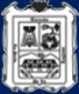 IntroducciónEl manual de organización es un documento oficial que contiene de forma ordenada y sistemática información y/o instrucciones sobre organización, política, y procedimientos acerca de las labores que realizan las dependencias municipales. La Dirección General de Medio Ambiente para una mejor ejecución del trabajo, describe la estructura y funciones de la Dirección, así como las tareas específicas asignadas a cada miembro de ésta.La Dirección General de Medio Ambiente, mediante el Manual de Organización tiene como objetivola determinación y asignación de las funciones para una mejor ejecución del programa de conservación, protección y mejoramiento ambiental, teniendo como sus principios fundamentales el desarrollo sustentable.Marco JurídicoConstitución Política de los Estados Unidos MexicanosLey General del Equilibrio Ecológico y la Protección al AmbienteLey General para la Prevención y Gestión Integral de los ResiduosLey General de Vida SilvestreLey General de Protección de Datos Personales en Posesión de Sujetos ObligadosLey General de Responsabilidades AdministrativasLey General de Transparencia y Acceso a la Información PúblicaConstitución Política del Estado de Coahuila de ZaragozaCódigo Municipal para el Estado de Coahuila de ZaragozaLey de Acceso a la Información Pública para el Estado de Coahuila de ZaragozaLey de Protección de Datos Personales en Posesión de Sujetos Obligados del Estado de Coahuila de ZaragozaLey para la Prevención y Gestión Integral de Residuos para el Estado de Coahuila de ZaragozaLey para combatir el ruido en el Estado de Coahuila de ZaragozaLey del Equilibrio Ecológico y la Protección al Ambiente del Estado de Coahuila de Zaragoza 		Ley Forestal del Estado de Coahuila de Zaragoza	Ley de Vida Silvestre para el Estado de Coahuila de ZaragozaLey de Entrega-Recepción del Estado y Municipios de Coahuila de ZaragozaReglamento Orgánico de la Administración Pública Municipal de Torreón Coahuila de ZaragozaReglamento Municipal de TransparenciaReglamento de Desarrollo Sustentable y Protección al Ambiente del Municipio de Torreón CoahuilaReglamento de la Reserva Ecológica Municipal “Sierra y Cañón de Jimulco”Reglamento del Consejo Asesor de la Reserva Ecológica Municipal “Sierra y Cañón de Jimulco”Reglamento Municipal de Descargas de Aguas Residuales de Torreón CoahuilaEntre otros…Misión de la Dirección General de Medio AmbientePreservar, mejorar, y restablecer el medio ambiente, en base a un desarrollo sustentable, promoviendo el uso racional de los recursos naturales y la protección de sus áreas naturales protegidas sancionando las actividades y/o acciones que generen impactos negativos al medio ambiente.Visión de la Dirección General de Medio AmbienteSer el área líder en la protección y preservación del medio ambiente, incidiendo en los usos y costumbres actuales de la comunidad, fomentando el respeto a la naturaleza, difundiendo valores ambientales y fomentando la sustentabilidad en la población de Torreón.Estructura Orgánica de la Dirección General de Medio AmbienteOrganigrama General de la Dirección de Medio AmbienteOrganigrama de la Dirección General de Medio AmbienteObjetivo del puestoVigilar el cumplimiento de la normatividad ambiental municipal para la preservación y el cuidado del ambiente, mediante la implementación de programas ambientales, de conservación, prevención y de educación ambiental. Aplicar las disposiciones jurídicas en materia de prevención y control de la contaminación, con el propósito de hacer de Torreón una ciudad sustentable, garantizando el derecho de toda persona para gozar de un medio ambiente sano para su desarrollo y bienestar.Descripción del puestoEspecificaciones del puestoDescripción de Funciones:Coordinar con las dependencias municipales la ejecución del Ordenamiento Ecológico Local y Territorial, el Plan de Desarrollo Sustentable y demás instrumentos de planeación en el ámbito de su competencia, de conformidad con lo establecido en la Ley del Equilibrio Ecológico y Protección al Ambiente del Estado de Coahuila.Ordenar, coordinar y realizar las visitas de inspección, para mantener en permanente vigilancia el cumplimiento de las disposiciones legales en materia ambiental.Instaurar procedimientos administrativos y dictar las resoluciones procedentes dentro de los mismos, aplicando en su caso, las sanciones por violaciones a las disposiciones legales señaladas.Cuidar, conservar, preservar, mejorar, recuperar y restablecer el equilibrio ecológico de los ecosistemas, así como promover el uso racional de los recursos naturales en el Municipio.Vigilar y cuidar, de acuerdo a los ordenamientos legales aplicables, que no se efectúen acciones degradantes al medio ambiente y para ello, impulsará programas para corregir los efectos de los daños ya producidos al medio ambiente, restablecer el ecosistema y prevenir daños futuros.Promover y participar en la creación y administración de áreas naturales protegidas, de competencia estatal o federal, que abarquen parte del territorio municipal o de zonas de preservación ecológica de competencia municipal, de conformidad con las disposiciones jurídicas aplicables, así mismo, promover, crear y administrar áreas naturales protegidas y reservas ecológicas en el ámbito municipal.Representar al Ayuntamiento ante las instituciones de la materia, participar a nombre de éste y del Presidente o Presidenta Municipal, en consejos, comités, grupos de trabajo, convenciones, congresos o cualquier otro foro a que se convoque al Municipio respecto de un tema, asunto o problemática que afecte al medio ambiente municipal, o que sea de interés del Municipio.Administrar el vivero municipal.Implementar y aplicar el programa de verificación vehicular.Operar y administrar la red municipal de monitoreo de la calidad de aire.Promover programas de reforestación y forestación del Municipio, con especial énfasis a las especies propias de la región.Vigilar el cumplimiento de la legislación ambiental, relativa a los sitios destinados a ladisposición final de los residuos sólidos no peligrosos, generados en el Municipio.Vigilar en el ámbito de su competencia y en coordinación o apoyo del Sistema Municipal de Aguas y Saneamiento, el cumplimiento de los ordenamientos jurídicos, correspondientes al uso de aguas de competencia municipal, descarga de aguas residuales, tratamiento y reutilización de las mismas.Proponer, ante las instancias municipales correspondientes, la creación, modificación o derogación de Reglamentos o normas, para regular el uso de recursos naturales, y la prevención o remediación de daños al medio ambiente.En coordinación con las instancias municipales competentes, promover acciones en materia de imagen urbana, limpieza y usos de suelo, así como vigilar el cumplimiento de la legislación en la materia, incluyendo la colocación de publicidad en espacios o vías públicas, así como la regulación de lotes baldíos.En el ámbito de su competencia, expedir, cancelar, revocar y en general resolver, sobre la expedición de licencias, permisos o autorizaciones en materia ambiental, en los términos de las disposiciones jurídicas aplicables.Proponer al Cabildo la forma para utilizar los recursos recaudados por concepto de sanciones por incumplimiento del Reglamento de Desarrollo Sustentable y Protección al Ambiente, para restablecer y conservar el equilibrio ecológico del Municipio.Evaluar de manera constante el impacto ambiental en el municipio, mediante programas de inspección, muestreo, análisis y control de contaminación ambiental generados en el Municipio, conforme a su jurisdicción; así como aplicar sanciones a quien o quienes resulten responsables por la contaminación ambiental o afectación a los recursos naturales, según se establezca en los términos de las disposiciones jurídicas aplicables.Promover la coordinación y concertación con los sectores público, social y privado, para incorporar la participación ciudadana en los programas ecológicos del Municipio.Sancionar y reportar la sustracción, cautiverio, maltrato, daño o tráfico de especies de flora y fauna en el municipio, con especial énfasis en las que se encuentren en riesgo de extinción, según la Norma Oficial Mexicana relativa al tema.Proponer a la Secretaría del Ayuntamiento la presentación de denuncias, quejas u otras figuras legales, ante las instancias federales o estatales, por violaciones a la legislación ambiental, cuya vigilancia corresponda a tales instancias.Diseñar, implementar y supervisar el cumplimiento de programas y acciones en materia ecológica, de educación y concientización ambiental, además de difundir todos aquellos programas correspondientes a la protección del medio ambiente.Integrar y coordinar los trabajos del Consejo Municipal de Medio Ambiente paraDescripción del puesto de Asistente de Director GeneralOrganigrama del puestoObjetivo del puestoCuidar que la Dirección General reciba y expida ordenadamente la correspondencia y de manera coordinada con la persona titular de la Dirección se atiendan los asuntos concernientes a la misma, dando la atención adecuada a la ciudadanía que acude a realizar trámites o consultas a las diferentes áreas de la dependencia.Descripción del puestoEspecificaciones del puestoDescripción del puesto de Jefe Administrativo Organigrama del puestoObjetivo del puestoPlanear, supervisar, coordinar, controlar y optimizar el desarrollo de todos los proyectos, programas y actividades relacionados con la administración de recursos humanos, financieros, contables, legales, los servicios administrativos, la tesorería, la seguridad integral de la Dirección para lograr su buen funcionamiento.Descripción del puestoEspecificaciones del puestoDescripción de funciones del puesto:En Materia de Transparencia y Datos PersonalesSupervisa al auxiliar administrativo para que al recibir las notificaciones y Solicitudes de transparencia, dirigidas a la Dirección General así como de Acceso a la Información Pública se atienda de manera oportuna.Supervisar al auxiliar para que al recibir las notificaciones de Recursos de Revisión y Cumplimientos en Solicitudes y las requeridas en observancia a la normatividad municipal, estatal y general y en materia de Transparencia se der la respuesta en los plazas señalados.Gestión y seguimiento de Trámites Administrativos en general de la Dirección.Admitir en sitio, las Solicitudes de Acceso a la Información Pública y Recursos de Revisión que presenten los ciudadanos en las oficinas de la Dependencia.Acudir a las comparecencias que requiera el Comité de Transparencia.Llevar a cabo el procedimiento para la clasificación de la información pública como reservada, confidencial y/o inexistencia de la información.Generar las versiones públicas de la información que sea necesariaAsesorar a los responsables de la información pública de las Dependencias, respecto a lasformas y plazos para atender los requerimientos de Transparencia.Participar en los procesos de capacitación y talleres de trabajo que convoque la Unidad deTransparencia Municipal.Proteger los Datos Personales contenidos en la información pública que se genere en laDependencia.Atender las solicitudes de Derechos ARCO que interpongan a la Dependencia.Elaborar los Avisos de Privacidad correspondientes a la Dependencia.Elaboración del documento de Seguridad para la Protección de datos Personales de la Dirección.Garantizar que en la Dependencia se registren las cartas de consentimiento de publicación de Datos Personales en los trámites, servicios o programas que lo requieran.Administrativas:Gestionar la correcta operación, conservación de los archivos físicos en la DependenciaOrientar a la ciudadanía que en materia de transparencia requiera información de la Dependencia.Coordinar la elaboración de los Programas Operativos Anuales de la Dirección General y subir la información al portal de indicadores.Recabar la información para la presentación de los Programas Operativos Anuales y Trimestrales y llenar los formatos en el portalCoordinarse con Dirección	de Desarrollo Institucional para la elaboración de los manuales de organización de la Dirección General.Elaboración de los documentos para la Mejora Regulatoria y proporcionarlos a la Dirección de Desarrollo Institucional.Revisión de formatos complementarios para la Mejora RegulatoriaSeguimiento al portal de Trámites Torreón.Enlace de Adquisiciones, elaboración de requisiciones del área dando seguimiento hasta su conclusión con la recepción de los materiales solicitados.Enlace para la elaboración de los contratos de la DirecciónIntegrante de Brigadas de Protección Civil del Edificio de Plaza Mayor.Enlace con la Coordinación de Control Patrimonial para el adecuado control y verificación de los bienes muebles con que cuenta la Dirección, actualizando los resguardos que tienea cargo cada empleado para su buen uso y cuidado.Enlace para la Entrega – Recepción, llenado de formatos, elaboración y entrega del documento final.Descripción del puesto de Director de Programas y Educación Ambiental Organigrama del puestoObjetivo del puestoElaborar e implementar el programa de Educación Ambiental, acorde a lo establecido en el Reglamento de Desarrollo Sustentable y Protección al Ambiente del Municipio de Torreón y el Plan Municipal de DesarrolloDescripción del PuestoEspecificaciones del PuestoDescripción de Funciones del Puesto:Elaborar programas y actividades para promover el cuidado, conservación, preservación, mejoramiento, recuperación y restablecimiento del equilibrio ecológico de los ecosistemas, así como el uso racional de los recursos naturales en el Municipio.Coadyuvar con la Dirección de Biodiversidad para promover programas de reforestación y forestación del Municipio, con especial énfasis en las especies propias de la región.Desarrollar, diseñar, implementar y supervisar el cumplimiento de programas y acciones en materia ecológica de educación y concientización ambiental, además de difundir todos aquellos programas correspondientes a la protección del medio ambiente.Coordinar la concertación con los sectores público, social y privado, para incorporar la participación ciudadana en los programas ecológicos del Municipio.Coadyuvar con las distintas dependencias de gobierno, para implementar programas de política ambiental y fomento al desarrollo sustentable en el municipio.Auxiliar a la persona titular de la Dirección General de Medio Ambiente, en lo que se requiera, para el cumplimiento de éstas y demás actividades que le sean asignadas al área.Proteger los datos personales que se manejen en el área.Las demás que le encomiende la o el Director General.Descripción del puesto de Asistente de Programas y Educación AmbientalOrganigrama del puestoObjetivo del puestoCuidar que la Dirección de Programas y Educación Ambiental reciba y expida ordenadamente la correspondencia y de manera coordinada con la persona titular de la Dirección se atiendan los asuntos concernientes a la misma,dando la atención adecuada a la ciudadanía que acude a solicitar información relativa a educación ambiental.Descripción del puestoDescripción del puesto de Jefe de Educación Ambiental Organigrama del puesto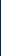 Objetivo del puestoImplementar, desarrollar y fomentar actividades que contribuyan al mejoramiento de la cultura y educación ambiental, que tengan como resultado el conocimiento y respeto de nuestro entorno, para lograr el desarrollo sustentable en la sociedad.Descripción del puestoEspecificaciones del puestoDescripción de Funciones del Puesto:Participar en las ferias, encuentros y congresos que se hacen en este municipio.Organizar eventos ambientales con las fechas establecidas.Llevar una relación en tiempo y forma de las requisiciones con facturas que se van solicitandoDiseñar, implementar y coordinar el cumplimiento de programas y acciones de educación ambiental, como talleres, conferencias y pláticas con atención a los temas de interés ambiental.Participar en los talleres, capacitaciones, pláticas, en eventos de la Dirección General, así como en las actividades de Paseo Colón, etc.Elaborar reportes de seguimiento, y evaluaciones del proceso de implementación de los programas y acciones de educación ambiental.Auxiliar a la persona titular de la Dirección de Programas y Educación Ambiental, en lo que se requiera, para el cumplimiento de éstas y demás actividades que le sean asignadas al área.Participar en actividades de reforestación en los lugares que requiera el municipio.Mantener limpias las áreas de trabajo correspondientes a la Dirección, en este caso lasbodegas.Elaborar oficios del área.Proteger los datos personales que se manejen en el área.Las demás que les encomiende la o el Director.Descripción del puesto de Auxiliar AmbientalOrganigrama del puestoObjetivo del puestoApoyar en el desarrollo de actividades para la implementación ydesarrollo de sus programas.Descripción del puestoEspecificaciones del puestoDescripción de Funciones del Puesto:Atender a la ciudadanía que acude a la oficina con temas relacionados a la educaciónambientalRecibir material solicitado en AdquisicionesLlevar a cabo las actividades y los lineamientos de los programas (Oficinasverdes, pláticas en colonias y e scuelas verdes, etc.) cumpliendo en tiempo y forma con los temas, la agenda y el calendario de estas.Trato digno con directoras, directores, maestras y maestros de las escuelas primarias.Gestionar el material correspondiente a utilizar por medio de planeaciones y agendas detrabajo. .Participar en los talleres, capacitaciones, pláticas, y en eventos de la Dirección General, asícomo en las actividades de Paseo Colón, etc.Colaborar en la organización y ejecución de eventos que se llevan a cabo en esta Dirección.Rendir informe semanal de las actividades realizadas.Dar difusión a las actividades, a través de presentaciones de determinadas actividades.Colaborar en la verificación de plantación y cuidado de árboles.Participar en actividades de reforestación en los lugares que requiera el municipio.Mantener limpias las áreas de trabajo correspondientes a la Dirección, en este caso lasbodegas.Elaborar oficios, observando la protección de datos personales.Las demás que les encomiende la o el Director.Descripción del puesto de Director de Normatividad Ambiental y VigilanciaOrganigrama del PuestoObjetivo del puestoRealizar, elaborar y desarrollar las acciones establecidas en el Programa de Gestión Para Mejorar la Calidad del Aire, regular y vigilar el cumplimiento de la normatividad ambiental a través del Reglamento de Desarrollo Sustentable y Protección al Ambiente. Vigilar el cumplimiento y la eficiencia del Programa de Verificación Vehicular. Elaborar y dar seguimiento al Plan de Manejo de los Residuos Municipales. En conjunto con la Dirección General de Medio Ambiente apoyar, gestionar y aplicar los recursos económicos y humanos para el Programa de OrdenamientoEcológico Municipal (POET).Descripción del puestoEspecificaciones del puestoDescripción del puesto de Asistente de Normatividad Ambiental y VigilanciaOrganigrama del puestoObjetivo del puestoCuidar que la Dirección de Normatividad Ambiental y Vigilancia reciba y expida ordenadamente la correspondencia y de manera coordinada con la o el titular de la Dirección, se atiendan los asuntos concernientes a la misma, dando la atención adecuada a la ciudadanía que acuden a realizar trámites de licencias de funcionamiento, denuncias o solicitudes en materia ambiental.Descripción del puestoEspecificaciones del puestoDescripción del puesto de Jefe de Residuos y POET Organigrama del puestoObjetivo del puestoPlanear, supervisar, coordinar, controlar y optimizar el desarrollo de todos los proyectos, programas y actividades relacionados con la administración de recursos humanos, financieros, contables, legales, los servicios administrativos, la tesorería, la seguridad integral de la Dirección para lograr su buen funcionamiento.Descripción del puestoEspecificaciones del puestoDescripción de funciones del puesto:Vigilar el cumplimiento de la legislación ambiental, relativa a los sitios destinados a la disposición final de los residuos sólidos no peligrosos, generados en el Municipio.Vigilar en el ámbito de su competencia y, en coordinación o apoyo del Sistema Municipal de Aguas y Saneamiento, el cumplimiento de los ordenamientos jurídicos, correspondientes al uso de aguas de competencia municipal, descarga de aguas residuales, tratamiento y reutilización de las mismas.Evaluar de manera constante el impacto ambiental en el municipio mediante programas de inspección, muestreo, análisis y control de contaminación ambiental y desperdicio de recursos naturales generados en el Municipio conforme a su jurisdicción; así como aplicar sanciones a quien o quienes resulten responsables por la contaminación ambiental o desperdicio de recursos naturales, según se establezca en los términos de las disposiciones jurídicas aplicables.POETResponsable de la conclusión y aplicación del Programa de Ordenamiento EcológicoMunicipalY demás señaladas por la persona titular de la Dirección General.Descripción del puesto de Jefe Jurídico Organigrama del PuestoObjetivo del puestoAtender los asuntos legales relacionados con la Dirección General de Medio Ambiente así como vigilar el cumplimiento de las disposiciones vigentes contenidas en el Reglamento de Desarrollo Sustentable y Protección al Ambiente del Municipio de Torreón, Coahuila y de las Normas Oficiales Mexicanas correspondientes.Descripción del puestoEspecificaciones del puestoDescripción de Funciones del Puesto:Atención a Denuncias, para lo cual se lleva un procedimiento jurídico administrativo, que inicia con la recepción de la denuncia, se elabora acta circunstanciada o reporte de visita de inspección, se cita a comparecer elaborando la comparecencia de la persona denunciada y se dictamina cumplimiento o se aplica una sanción la cual es turnada al Departamento de Rezagos y Ejecución para que haga efectivo el pago de la sanción.Trámite de Licencias de Funcionamiento, para las cuales se lleva a cabo una visita de inspección para indicar al solicitante las medidas que deberá de adoptar para cumplir con la normatividad y emitir el dictamen correspondiente.Transporte de Residuos Sólidos Urbanos y de Manejo Especial, se recibe la solicitud, se registra y se revisa la documentación para observar si cumple con la normatividad, se entrega orden de pagoal solicitante y una vez realizado el pago, se entrega la Licencia de Transportación.Juicios de Amparo, se rinde el informe previo y justificado al Juzgado de Distrito, cuando esta Dirección es considerada como autoridad responsable, asimismo se da continuidad al juicio.Tribunal Municipal, se rinde el informe que gira el Tribunal en tiempo y forma.Coordinar, ordenar y realizar, las visitas de verificación, para mantener en permanente vigilancia el cumplimiento de las disposiciones que en materia ambiental se refiere y asi mismo agenda las inspecciones derivadas de las denuncias ciudadanas.Descripción del puesto de Auxiliar de DictámenesOrganigrama del PuestoObjetivo del puestoColaborar en la elaboración de los dictámenes ecológicos para la determinación de la factibilidad o improcedencia de la actividad que se pretende realizar.Recibir, atender y concluir quejas, denuncias, expedientes y solicitudes de la ciudadanía, darles seguimiento y canalizarlas a la Dirección Jurídica, así como llevar registro y control estadístico de la atención a la ciudadanía, elaborando reportes mensuales de medición de eficiencia. Ser el enlace entre la Dirección General de Medio Ambiente y la Dirección de Atención Ciudadana.Descripción del puestoEspecificaciones del puestoDescripción de Funciones del Puesto:Llevar control de libros electrónicos y manuales de quejas, denuncias y licencias de funcionamiento.Contacto con Ventanilla Universal para la recepción y seguimiento de los dictámenes Ecológicos a las nuevas empresas.Elaborar oficios para las distintas direcciones.Elaborar y llevar control de reportes semanales de las labores de los inspectores,y de la persona titular de la Dirección de Normatividad Ambiental y Vigilancia.Atender al público.Llevar control de archivo de licencias de funcionamiento, quejas y denuncias.Llevar a cabo acciones para la protección de datos personales que son proporcionados por la ciudadanía.Recibir quejas, denuncias y peticiones del sistema de Gobernanza y entregar a lajefatura jurídica.Recibir expediente de solicitudes atendidasDar de baja en el sistema las solicitudes atendidas para concluir el proceso.Llevar registro y control estadístico de la atención a la ciudadaníaElaborar reporte mensual de medición de eficiencia de atención a la ciudadaníaCanalizar quejas a las y los inspectores correspondientes.Se apoya a la persona titular de la Dirección en la reunión con el registro de asistencia y se toma nota de los acuerdos.Protección de datos personales que se generan en su área.Las demás que les encomiende la persona titular de la Dirección.Descripción del puesto de Monitor de Denuncias y Solicitudes Ambientales Organigrama del PuestoObjetivo del puestoMonitorear las quejas denuncias que han sido presentadas por la ciudadanía así como revisar los registros y controles estadísticos manteniendo una estrecha relación con la ciudadanía, elaborandoreportes mensuales de medición de eficiencia.Descripción del puestoEspecificaciones del puestoDescripción del puesto de Auxiliar Ambiental Normativo Organigrama de puestoObjetivo del puestoRealizar las acciones para verificar el cumplimiento del Reglamento de Desarrollo Sustentable yProtección al Ambiente del Municipio de Torreón y de las Normas Oficiales MexicanasDescripción del puestoEspecificaciones del puestoDescripción de Funciones del Puesto:Recibir la queja y acudir al lugar denunciado.Tomar evidencia fotográfica de la denuncia que se atiende.Dejar citatorio a la persona denunciada para que asista a comparecer.Elaborar reporte de cada una de las quejas recibidas y atendidas.Realizar visita por solicitud de licencias de funcionamiento.Atender operativo los fines de semana durante horario nocturnoVisitar colonias, escuelas, áreas verdes y monitorear el área para la colocación de árbolessolicitados.Protección de datos personales de los expedientes que les son entregados.Mantener la unidad vehicular que se les asigne limpia y en buen estado y reportar inmediatamente cuando se detecten fallas en las mismas.Auxiliar en el trabajo administrativo cuando se requiera.Verificar que se realicen en tiempo y forma los simulacros de incendios.Las demás que les encomiende el Jefe de JurídicoDescripción del Puesto de Jefe de Verificación VehicularOrganigrama del puesto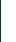 Objetivo del puesto.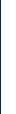 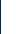 Vigilar que el Centro de Verificación Vehicular opere de manera eficaz y eficiente, cumpliendo en todo momento con lo dispuesto en el Reglamento de Desarrollo sustentable y Protección al Ambiente del Municipio así como con las Normas Oficiales Mexicanas aplicables.Descripción del puestoEspecificaciones del puestoDescripción del puesto de Verificadoras o Verificadores Vehiculares Organigrama del puestoObjetivo del puestoRealizar la verificación vehicular de emisiones contaminantes a los vehículos que se presentan alCentro de Verificación.Descripción del puestoEspecificaciones del puestoDescripción del puesto de Velador Organigrama del puestoObjetivo del puestoEn los horarios que permanezca cerrado el centro de verificación brindar protección, vigilar y resguardar las instalaciones.Descripción del puestoEspecificaciones del puestoDescripción del puesto de Jefe de Monitoreo Atmosférico Organigrama del puestoObjetivo del puestoCoordinar los trabajos del monitoreo, recibir e interpretar la información que resulta de la red de Monitoreo Atmosférico, llevar la base de datos, reportar a las Dependencias Federales y Municipales la información, así como proporcionar la información necesaria para su difusión.Descripción del puestoEspecificaciones del puestoDescripción del puesto de Auxiliar de Monitoreo Atmosférico Organigrama de puestoObjetivo del puestoAuxiliar al Jefe de Monitoreo Atmosférico en las actividades que se llevan a cabo en los lugares donde se realizan los monitoreos.Descripción del puestoEspecificaciones del puestoDescripción del puesto de Director de Biodiversidad Organigrama del PuestoObjetivo del puestoVigilar y dar seguimiento al Programa de trabajo acorde al Plan de Manejo del Área Natural Protegida “Sierra y Cañón de Jimulco”, así como al cumplimento de la normatividad municipal, estatal y federal en materia del cuidado y protección de la flora y fauna ya sea en estado silvestre o en la zona urbana; además de implementar el programa de reforestación, incluyendo la administración y operación del vivero. Promover convenios de colaboración con dependencias estatales y federales, así como con las instituciones académicas de la región.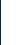 Descripción del puestoEspecificaciones del puestoDescripción de Funciones del puesto:Fomentar el desarrollo, cuidado, conservación, preservación, mejoramiento, recuperación y restauración del equilibrio ecológico de los ecosistemas, así como promover el uso racional de los recursos naturales en el Municipio.Participar en la promoción, creación y administración de áreas naturales protegidas, de competencia municipal, que abarquen parte del territorio municipal o de zonas de preservación ecológica de competencia municipal, de conformidad con las disposiciones jurídicas aplicables, así mismo, proponer áreas naturales protegidas y reservas ecológicas, en el ámbito municipal.Administrar y supervisar el funcionamiento del vivero municipal seleccionando árboles propios del ecosistema de la región para un mejor desarrollo sustentable.Constituirse en un organismo que asegure el abasto y la calidad de germoplasma para que ello repercuta en un mayor éxito de las plantaciones implementadas en el municipio.Promover programas de reforestación y forestación del Municipio, con especial énfasis alas especies propias de la región.Proporcionar datos y evidencias para aplicar sanciones por sustracción, cautiverio, maltrato, daño o tráfico de especies de flora y fauna en el municipio, en coordinación con la Dirección de Normatividad y Vigilancia.Revisión de reportes por solicitudes de poda, tala y trasplante de árboles para su autorizaciónRevisión de solicitudes de árboles para su correcta ubicación y cuidados.Las demás tareas que le encomiende la o el titular de la Dirección General.Descripción del puesto de Asistente de BiodiversidadOrganigrama del puestoObjetivo del puestoCuidar que la Dirección de Biodiversidad reciba y expida ordenadamente la correspondencia y de manera coordinada con la persona titular de la Dirección se atiendan los asuntos concernientes a la misma,dando la atención adecuada a la ciudadanía.Descripción del puestoEspecificaciones del puestoDescripción del Puesto de Jefe de Flora, Fauna y Áreas Naturales ProtegidasOrganigrama del Puesto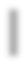 Objetivo del puestoAportar los elementos necesarios para conformar e integrar las estrategias y acciones que permitan la conservación, el uso y el aprovechamiento racional de los recursos naturales, renovables y no renovables, y que garanticen el desarrollo sustentableEstablecer, definir sistematizar y priorizar las acciones que en materia de protección, restauración, investigación, educación, legislación, normatividad, y operación y financiamiento, se llevarán a cabo en el área. Apoyar con información el establecimiento de normas oficiales, recomendaciones y disposiciones legales que se aplicarán en el manejo integral de los recursos naturales del área de protección, de acuerdo con sus características. Proponer los mecanismos de coordinación y concertación que a nivel local se pondrán en práctica para el adecuado manejo del área de protección.Descripción del puestoEspecificaciones del puestoDescripción del puestoElaborar el Programa anual de trabajo en materia de flora, fauna y áreas naturales protegidas en conjunto con el Director de Biodiversidad.Fomentar el desarrollo, cuidado, conservación, preservación, mejoramiento, recuperación y restauración del equilibrio ecológico de los ecosistemas, así como promover el uso racional de los recursos naturales en el Municipio.Participar en la promoción, creación y administración de áreas naturales protegidas, de competencia municipal, que abarquen parte del territorio municipal o de zonas de preservación ecológica de competencia municipal, de conformidad con las disposiciones jurídicas aplicables, así mismo, proponer áreas naturales protegidas y reservas ecológicas, en el ámbito municipal.Vigilar las sanciones, sustracciones, cautiverio, maltrato, daño o tráfico de especies de flora y fauna en el municipio, en coordinación con la Dirección de Normatividad y Vigilancia.Realizar visitas de Inspección para verificar condiciones de flora y faunaLas demás tareas que le encomiende la o el titular de la Dirección General.Descripción del puesto de Auxiliar de Flora, Fauna y Áreas Naturales ProtegidasOrganigrama del puestoObjetivo del puestoApoyar y asistir al Jefe de Flora, Fauna y Áreas Naturales Protegidas en las actividades propias del área, cuidando en todo momento el buen desarrollo de cada uno de los objetivos propuestos.Descripción del puestoEspecificaciones del puestoDescripción del puesto del Jefe de Vivero y Reforestación Organigrama del puestoObjetivo del puestoAtender todas las actividades relacionadas con el buen funcionamiento del Vivero Municipal y aportar los cuidados adecuados a la flora del Vivero Municipal. Apoyar a la Direcciones de Biodiversidad y Normatividad y Vigilancia con dictaminar las condiciones de los árboles, a fin de determinar su situación.Descripción del puestoEspecificaciones del puestoDescripción de Funciones del Puesto:Germinar, cuidar, producir y reproducir árboles y plantas.Administrar el vivero municipal, cuidando que se cuente con los recursos necesarios para el mantenimiento adecuado de los árboles existentes en el mismo.Participar en los programas de reforestación y forestación del Municipio, con especial énfasis a las especies propias de la región.Recepción de árboles que entran al vivero municipal por donación.Colaborar en los programas de donación de árbolesRecepción de Vales de donación de árboles que emite la Dirección Generalde Medio Ambiente.Entrega de vales al área auxiliar de Biodiversidad para su control y archivoProtección de datos personales contenidos en los vales de donación.Elaboración de informes de inventario y condiciones de los árboles que seencuentran en el vivero municipal.Llevar control del inventario de los árboles, de las salidas y entradas delvivero municipal.Reportar cualquier situación emergente de plagas o enfermedades quepuedan ocasionar daños a los árboles del vivero.Apoyar con dictámenes sobre las condiciones de los árboles que pudieran ser de interés a fin de determinar alguna medida.Contar con medidas de seguridad para evitar siniestros en el Vivero Municipal.Las demás que les encomiende la o el titular de la Dirección General.Descripción del Puesto de Auxiliar de Vivero Organigrama del PuestoObjetivo del puestoApoyar en el desarrollo de actividades del Vivero Municipal.Descripción del puestoEspecificaciones del puestoDescripción del puesto de Jefe de Permisos de Podas, Talas y ReforestaciónOrganigrama del PuestoObjetivo del puestoAtender las solicitudes para poda, tala, trasplante de árboles que realiza la ciudadanía, así como las solicitudes de árboles para plantación en el municipio.Descripción del puestoDescripción de Funciones del Puesto:Recibir las solicitudes de podas, talas y donación de árbolesEntregar a los auxiliares las solicitudes de podas, tala, trasplante y donación de árbolespara que realicen la visita de inspección correspondiente.Recibir los reportes de los auxiliares de las visitas de inspección de las solicitudesElaborar los permisos correspondientes a las autorizaciones de podas y talas.Elaborar los vales para las donaciones de árboles.Llevar un control y archivo de los documentos, tanto físicos como digitales, que se generen en el área, protegiendo en todo momento los datos personales proporcionados en los trámites.Auxiliar a las y los Directores y Jefaturas de área en lo que se requieraAtender al públicoParticipar en los talleres, capacitaciones, platicas etc.,Colaborar en la organización y ejecución de eventos que se llevan a cabo en esta Dirección.Rendir informe mensual de las actividades realizadas.Colaborar en la verificación de plantación y cuidado de árboles.Contestar llamadas.Las demás que les encomiende la o el Director.Organigrama del puesto de Auxiliar de permisos para Podas, Talas y ReforestaciónObjetivo del puestoAtender las solicitudes en los sitios donde se desean realizar podas, talas, trasplantes o reforestación para recabar datos de la condición de los árboles y los lugares que se pretenden reforestar.Descripción del puestoEspecificaciones del puestoDirectorioNivelPuestosNo. dePlazasNo. dePlazasNivelPuestosSCDGDirector General de Medio Ambiente1AGAsistente de Director General1JAJefe Administrativo1DPyEADirector de Programas y Educación Ambiental1JEAJefe de Educación Ambiental1AEAAsistente de Programas y Educación Ambiental1AUAAuxiliares Ambientales32DNAyVDirector de Normatividad Ambiental y Vigilancia1ANAsistente de Normatividad Ambiental y Vigilancia1JRPJefe de Residuos y POET1JJJefe Jurídico1AUDAuxiliar de Dictámenes1MDySAMonitor de Denuncias y Solicitudes Ambientales1AUANAuxiliares Ambientales Normativo14JVVJefe de Verificación Vehicular1VVVerificadores Vehiculares32VVelador1JMAJefe de Monitoreo Atmosférico10AUMAAuxiliar de Monitoreo Atmosférico1DBDirector de Biodiversidad1ABAsistente de Biodiversidad1JFFyANPJefe de Flora, Fauna y Áreas Naturales Protegidas1AUFFYAPAuxiliar de Flora, Fauna y Áreas Naturales Protegidas1JPTyRJefe de Permisos para Podas, Talas y Reforestación1AUPTYRAuxiliar de Permisos para podas, talas y reforestación1JVyRJefe de Vivero y Reforestación1AUVAuxiliar de Vivero y Reforestación331529TOTALTOTAL4444Nombre del Puesto:Dirección General de Medio AmbienteNombre de la Dependencia:Dirección General de Medio AmbienteDirección General de Medio AmbienteÁrea de Adscripción:Dirección General de Medio AmbienteDirección General de Medio AmbienteA quien Reporta:Presidenta o Presidente MunicipalPresidenta o Presidente MunicipalA quien Supervisa:Director de Programas y Educación AmbientalDirector de BiodiversidadDirector de Normatividad Ambiental y VigilanciaAsistente de Director GeneralJefe AdministrativoEscolaridad:ProfesionistaProfesionistaConocimientos:Conocimientos en	materia	ambiental de la región, así como en leyes de protección y preservación del medio ambiente.Conocimientos en	materia	ambiental de la región, así como en leyes de protección y preservación del medio ambiente.Habilidades:Ser líder, responsable, persuasivo en la persecución de metas, generar confianza, facilidad de palabra, firme en la toma de decisiones, saber conciliar en tiempo de conflictos, trabajar de manera planeada y organizada, saber reconocer, analizar, evaluar y buscar solución a los retos.Ser líder, responsable, persuasivo en la persecución de metas, generar confianza, facilidad de palabra, firme en la toma de decisiones, saber conciliar en tiempo de conflictos, trabajar de manera planeada y organizada, saber reconocer, analizar, evaluar y buscar solución a los retos.Manual de Organización de la Dirección General de Medio AmbienteNo. de Registro:Manual de Organización de la Dirección General de Medio AmbienteFecha de elaboración:23 De Junio del 2021Manual de Organización de la Dirección General de Medio AmbienteNo. de Revisión:00La consolidación de las políticas y acciones, tanto públicas como privadas, tendientes a la procuración del desarrollo sustentable en el Municipio.Las demás que le confieran el Reglamento de Desarrollo Sustentable y Protección al Ambiente, el Reglamento Orgánico de la Administración Pública Municipal, Códigos, Leyes, Reglamentos u otros ordenamientos legales aplicables, además; las que le sean asignadas por el R. Ayuntamiento o por la Presidenta o Presidente Municipal..La consolidación de las políticas y acciones, tanto públicas como privadas, tendientes a la procuración del desarrollo sustentable en el Municipio.Las demás que le confieran el Reglamento de Desarrollo Sustentable y Protección al Ambiente, el Reglamento Orgánico de la Administración Pública Municipal, Códigos, Leyes, Reglamentos u otros ordenamientos legales aplicables, además; las que le sean asignadas por el R. Ayuntamiento o por la Presidenta o Presidente Municipal..La consolidación de las políticas y acciones, tanto públicas como privadas, tendientes a la procuración del desarrollo sustentable en el Municipio.Las demás que le confieran el Reglamento de Desarrollo Sustentable y Protección al Ambiente, el Reglamento Orgánico de la Administración Pública Municipal, Códigos, Leyes, Reglamentos u otros ordenamientos legales aplicables, además; las que le sean asignadas por el R. Ayuntamiento o por la Presidenta o Presidente Municipal..Nombre del Puesto:Asistente de Director GeneralAsistente de Director GeneralNombre de la Dependencia:Dirección General de Medio AmbienteDirección General de Medio AmbienteÁrea de Adscripción:Dirección General de Medio AmbienteDirección General de Medio AmbienteA quien Reporta:Director General de Medio AmbienteDirector General de Medio AmbienteA quien Supervisa:No AplicaNo AplicaEscolaridad:ProfesionistaProfesionistaConocimientos:Microsoft Office, organización de archivos y amplios conocimientos de redacción y ortografía, archivología, relaciones humanas.Microsoft Office, organización de archivos y amplios conocimientos de redacción y ortografía, archivología, relaciones humanas.Habilidades:Generar confianza, facilidad de palabra, saber trabajar bajo presión, con principio de orden, limpieza y puntualidad, reactiva a la solución deproblemas.Nombre del Puesto:Jefe AdministrativoJefe AdministrativoNombre de la Dependencia:Dirección General de Medio AmbienteDirección General de Medio AmbienteÁrea de Adscripción:Dirección General de Medio AmbienteDirección General de Medio AmbienteA quien Reporta:Director General de Medio AmbienteDirector General de Medio AmbienteA quien Supervisa:No AplicaNo AplicaEscolaridad:ProfesionistaConocimientos:Planeación y Organización, Microsoft Office, organización de archivos y amplios conocimientos de redacción y ortografía, archivología, relaciones humanas, programas operativos, funciones administrativas. Amplios conocimientos de Leyes, Reglamentos y disposiciones legales en materia ambiental.Planeación y Organización, Microsoft Office, organización de archivos y amplios conocimientos de redacción y ortografía, archivología, relaciones humanas, programas operativos, funciones administrativas. Amplios conocimientos de Leyes, Reglamentos y disposiciones legales en materia ambiental.Habilidades:Generar confianza, facilidad de palabra, saber trabajar bajo presión, con principio de orden, limpieza y puntualidad, reactiva a la solución de problemas.Nombre del Puesto:Dirección de Programas y Educación AmbientalDirección de Programas y Educación AmbientalNombre de la Dependencia:Dirección General de Medio AmbienteDirección General de Medio AmbienteÁrea de Adscripción:Dirección General de Medio AmbienteDirección General de Medio AmbienteA quien Reporta:Director General de Medio AmbienteDirector General de Medio AmbienteA quien Supervisa:Asistente de Programas y Educación AmbientalJefe de Educación AmbientalEscolaridad:ProfesionistaProfesionistaConocimientos:Conocimientos de pedagogía y de mercadotecnia para hacer llegar la información necesaria a los ciudadanos, con el fin de cambiar malos hábitos y lograr una sociedad responsable.Conocimientos de pedagogía y de mercadotecnia para hacer llegar la información necesaria a los ciudadanos, con el fin de cambiar malos hábitos y lograr una sociedad responsable.Habilidades:Ser creativa, gozar de liderazgo, facilidad de palabra, trabajar en equipo de manera planeada y organizada, saber reconocer, analizar, evaluar y dar solución a los retos.Ser creativa, gozar de liderazgo, facilidad de palabra, trabajar en equipo de manera planeada y organizada, saber reconocer, analizar, evaluar y dar solución a los retos.Nombre del Puesto:Asistente de Programas y Educación AmbientalAsistente de Programas y Educación AmbientalNombre de la Dependencia:Dirección General de Medio AmbienteDirección General de Medio AmbienteÁrea de Adscripción:Dirección de Programas y Educación AmbientalDirección de Programas y Educación AmbientalA quien Reporta:Director de Programas y Educación AmbientalDirector de Programas y Educación AmbientalA quien Supervisa:No AplicaNo AplicaNombre del Puesto:Jefe de Educación AmbientalJefe de Educación AmbientalNombre de la Dependencia:Dirección General de Medio AmbienteDirección General de Medio AmbienteÁrea de Adscripción:Dirección de Programas y Educación ambientalDirección de Programas y Educación ambientalA quien Reporta:Director de Programas y Educación AmbientalDirector de Programas y Educación AmbientalA quien supervisa:Auxiliar AmbientalAuxiliar AmbientalEscolaridad:Profesionista.Profesionista.Conocimientos:Conocimientos de pedagogía y de mercadotecnia y nuevas tecnologías para hacer llegar la información necesaria a los ciudadanos y cambiar los malos hábitos para lograr una sociedad responsable.Conocimientos de pedagogía y de mercadotecnia y nuevas tecnologías para hacer llegar la información necesaria a los ciudadanos y cambiar los malos hábitos para lograr una sociedad responsable.Habilidades:Ser creativa, gozar de liderazgo, contar con facilidad de palabra, trabajar en equipo de manera planeada y organizada, saber reconocer, analizar, evaluar y dar solución a los retos.Nombre del Puesto:Auxiliar AmbientalAuxiliar AmbientalNombre de la Dependencia:Dirección General de Medio AmbienteDirección General de Medio AmbienteÁrea de Adscripción:Dirección de Programas y Educación AmbientalDirección de Programas y Educación AmbientalA quien Reporta:Jefe de Educación AmbientalA quien Supervisa:No aplicaNo aplicaEscolaridad:Educación Media y SuperiorEducación Media y SuperiorConocimientos:Conocimientos Generales de Medio Ambiente.Conocimientos Generales de Medio Ambiente.Habilidades:Ser creativa facilidad de palabra, trabajar en equipo de manera planeada y organizada, saber reconocer, analizar, evaluar y dar solución a los retos, saber trabajar bajo presión en un ámbito de tolerancia, generar confianza, con principio de orden, limpieza y puntualidad, reactiva a la solución de problemas.Ser creativa facilidad de palabra, trabajar en equipo de manera planeada y organizada, saber reconocer, analizar, evaluar y dar solución a los retos, saber trabajar bajo presión en un ámbito de tolerancia, generar confianza, con principio de orden, limpieza y puntualidad, reactiva a la solución de problemas.Nombre del Puesto:Dirección de Normatividad Ambiental y VigilanciaDirección de Normatividad Ambiental y VigilanciaNombre de la Dependencia:Dirección General de Medio AmbienteDirección General de Medio AmbienteÁrea de Adscripción:Dirección General de Medio AmbienteDirección General de Medio AmbienteA quien Reporta:Director General de Medio AmbienteDirector General de Medio AmbienteA quien Supervisa:Asistente de Normatividad Ambiental y VigilanciaA quien Supervisa:Jefe de Residuos y POETA quien Supervisa:Jefe JurídicoA quien Supervisa:Jefe de Monitoreo AtmosféricoJefe de Verificación VehicularEscolaridad:ProfesionistaProfesionistaConocimientos:Conocimientos de la problemática ambiental de la región, así comode leyes, normas y reglamentos en materia del cuidado y de protección al ambiente y desarrollo sustentable. Conocimiento de procesos y tecnologías ambientales. Conocimientos de Sistemasde Cómputo. Relaciones humanas y administración de personal.Conocimientos de la problemática ambiental de la región, así comode leyes, normas y reglamentos en materia del cuidado y de protección al ambiente y desarrollo sustentable. Conocimiento de procesos y tecnologías ambientales. Conocimientos de Sistemasde Cómputo. Relaciones humanas y administración de personal.Habilidades:Ser líder para trabajar en equipo de manera planeada y organizada, saber reconocer, analizar, evaluar y dar solución a los retos. Saber aplicar la normativa, tener facilidad de palabra yorientación a resultados.Ser líder para trabajar en equipo de manera planeada y organizada, saber reconocer, analizar, evaluar y dar solución a los retos. Saber aplicar la normativa, tener facilidad de palabra yorientación a resultados.Descripción de Funciones del Puesto:Implementar acciones de inspección y vigilancia para el cumplimiento del Reglamento de Desarrollo Sustentable y Protección al Ambiente del Municipio.Llevar a cabo las líneas de acción y las estrategias del Programa para Mejorar la Calidad del Aire.Desarrollar, implementar y aplicar el programa de verificación vehicularVerificar el reporte mensual de las verificaciones realizadas, coordinar el operativo de infracciones, la elaboración deconvenios y órdenes de salida a las o los conductores infraccionados, solicitar la reparación y mantenimiento de equipos.Supervisar la operación de la red municipal de monitoreo de la calidad de aire.Vigilar el cumplimiento de la legislación ambiental, relativa a los sitios destinados a la disposición final de los residuos sólidos urbanos generados en el Municipio.En coordinación con las instancias municipales competentes, promover acciones en materiade imagen urbana, limpieza y usos de suelo.Coordinar la asignación del trabajo diario de los inspectores.Proponer, ante las instancias municipales correspondientes, la creación, modificación o derogación de Reglamentos, para regular el uso de recursos naturales y la prevención o remediación de daños al medio ambiente.Protección CivilProteger los datos personales que se generan en el área.Las demás actividades que le encomiende la o el titular de la Dirección General.Descripción de Funciones del Puesto:Implementar acciones de inspección y vigilancia para el cumplimiento del Reglamento de Desarrollo Sustentable y Protección al Ambiente del Municipio.Llevar a cabo las líneas de acción y las estrategias del Programa para Mejorar la Calidad del Aire.Desarrollar, implementar y aplicar el programa de verificación vehicularVerificar el reporte mensual de las verificaciones realizadas, coordinar el operativo de infracciones, la elaboración deconvenios y órdenes de salida a las o los conductores infraccionados, solicitar la reparación y mantenimiento de equipos.Supervisar la operación de la red municipal de monitoreo de la calidad de aire.Vigilar el cumplimiento de la legislación ambiental, relativa a los sitios destinados a la disposición final de los residuos sólidos urbanos generados en el Municipio.En coordinación con las instancias municipales competentes, promover acciones en materiade imagen urbana, limpieza y usos de suelo.Coordinar la asignación del trabajo diario de los inspectores.Proponer, ante las instancias municipales correspondientes, la creación, modificación o derogación de Reglamentos, para regular el uso de recursos naturales y la prevención o remediación de daños al medio ambiente.Protección CivilProteger los datos personales que se generan en el área.Las demás actividades que le encomiende la o el titular de la Dirección General.Nombre del Puesto:Asistente de Normatividad Ambiental y VigilanciaAsistente de Normatividad Ambiental y VigilanciaNombre de la Dependencia:Dirección General de Medio AmbienteDirección General de Medio AmbienteÁrea de Adscripción:Dirección de Normatividad Ambiental y VigilanciaDirección de Normatividad Ambiental y VigilanciaA quien Reporta:Director de Normatividad Ambiental y VigilanciaDirector de Normatividad Ambiental y VigilanciaA quien Supervisa:No AplicaNo AplicaEscolaridad:ProfesionistaProfesionistaConocimientos:Microsoft Office, organización de archivos y amplios conocimientos de redacción y ortografía, archivología, relaciones humanas.Microsoft Office, organización de archivos y amplios conocimientos de redacción y ortografía, archivología, relaciones humanas.Habilidades:Generar confianza, facilidad de palabra, saber trabajar bajo presión, con principio de orden, limpieza y puntualidad, reactiva a la solución de problemas.Nombre del Puesto:Jefe de Residuos y POETJefe de Residuos y POETNombre de la Dependencia:Dirección General de Medio AmbienteDirección General de Medio AmbienteÁrea de Adscripción:Dirección de Normatividad Ambiental y VigilanciaDirección de Normatividad Ambiental y VigilanciaA quien Reporta:Director de Normatividad Ambiental y VigilanciaDirector de Normatividad Ambiental y VigilanciaA quien Supervisa:No AplicaNo AplicaEscolaridad:ProfesionistaProfesionistaConocimientos:Planeación y Organización, Microsoft Office. Conocimientos en agentesdegradantes y contaminantes para el Medio Ambiente.Planeación y Organización, Microsoft Office. Conocimientos en agentesdegradantes y contaminantes para el Medio Ambiente.Habilidades:Generar confianza, facilidad de palabra, saber trabajar bajo presión, con principio de orden, limpieza y puntualidad, reactiva a la solución de problemas.Nombre del Puesto:Jefe JurídicoJefe JurídicoNombre de la Dependencia:Dirección General de Medio AmbienteDirección General de Medio AmbienteÁrea de Adscripción:Dirección de Normatividad Ambiental y VigilanciaDirección de Normatividad Ambiental y VigilanciaA quien Reporta:Director de Normatividad Ambiental y VigilanciaDirector de Normatividad Ambiental y VigilanciaA quien Supervisa:Auxiliar de Dictámenes, Auxiliar Ambiental Normativo y Monitor de denuncias y solicitudes AmbientalesAuxiliar de Dictámenes, Auxiliar Ambiental Normativo y Monitor de denuncias y solicitudes AmbientalesManual de Organización de la Dirección General de Medio AmbienteNo. de Registro:Manual de Organización de la Dirección General de Medio AmbienteFecha de elaboración:04 De Diciembre del 2020Manual de Organización de la Dirección General de Medio AmbienteNo. de Revisión:Escolaridad:Profesionista.Profesionista.Conocimientos:Conocimiento del Reglamento de Desarrollo Sustentable y Protección al Ambiente del Municipio de Torreón, Coahuila y Leyes de la materia ambiental tanto estatales como Federales, Normas Oficiales Mexicanas ydemás legislación aplicable.Conocimiento del Reglamento de Desarrollo Sustentable y Protección al Ambiente del Municipio de Torreón, Coahuila y Leyes de la materia ambiental tanto estatales como Federales, Normas Oficiales Mexicanas ydemás legislación aplicable.Habilidades:Trabajo en equipo de manera planeada y organizada, saber reconocer, analizar, evaluar y dar solución a los retos, saber trabajar bajo presión en un ámbito de tolerancia, generar confianza, con principios de orden, limpieza y puntualidad, reactiva a la solución de problemas. Manejo de equipo de cómputo.Trabajo en equipo de manera planeada y organizada, saber reconocer, analizar, evaluar y dar solución a los retos, saber trabajar bajo presión en un ámbito de tolerancia, generar confianza, con principios de orden, limpieza y puntualidad, reactiva a la solución de problemas. Manejo de equipo de cómputo.Manual de Organización de la Dirección General de Medio AmbienteNo. de Registro:Manual de Organización de la Dirección General de Medio AmbienteFecha de elaboración:23 De Junio del 2021Manual de Organización de la Dirección General de Medio AmbienteNo. de Revisión: 00Realizar los procedimientos administrativos y dictar las resoluciones procedentes dentro de los mismos, aplicando en su caso, las sanciones por violaciones a las disposiciones legales señaladas.Proponer, ante las instancias municipales correspondientes, la creación, modificación o derogación de Reglamentos, para regular el uso de recursos naturales y la prevención o remediación de daños al medio ambiente.Proponer a la Secretaría del Ayuntamiento la presentación de denuncias, quejas u otras figuras legales, ante las instancias federales o estatales, por violaciones a la legislación ambiental, cuya vigilancia corresponda a tales instancias.En el ámbito de su competencia, expedir, cancelar, revocar y en general resolver, sobre la expedición de licencias, permisos o autorizaciones en los términos de las disposiciones jurídicas aplicables.	Levantar comparecencias, preparar sanciones y prevenciones, dictar plazos, organizar el trabajo diario de los inspectores, dictaminar las licencias de funcionamiento, revisar amparos, elaborar bitácora semanal de inspectores, turnar denuncias de materia ambiental que correspondan a otras instancias, realizar clausuras de establecimientos que incumplan con la legislación ambiental vigente.Elaborar las acciones a desarrollar en el marco legal aplicable.Llevar a cabo acciones para la protección de datos personales.Las demás que les encomiende la persona titular de la Dirección.Realizar los procedimientos administrativos y dictar las resoluciones procedentes dentro de los mismos, aplicando en su caso, las sanciones por violaciones a las disposiciones legales señaladas.Proponer, ante las instancias municipales correspondientes, la creación, modificación o derogación de Reglamentos, para regular el uso de recursos naturales y la prevención o remediación de daños al medio ambiente.Proponer a la Secretaría del Ayuntamiento la presentación de denuncias, quejas u otras figuras legales, ante las instancias federales o estatales, por violaciones a la legislación ambiental, cuya vigilancia corresponda a tales instancias.En el ámbito de su competencia, expedir, cancelar, revocar y en general resolver, sobre la expedición de licencias, permisos o autorizaciones en los términos de las disposiciones jurídicas aplicables.	Levantar comparecencias, preparar sanciones y prevenciones, dictar plazos, organizar el trabajo diario de los inspectores, dictaminar las licencias de funcionamiento, revisar amparos, elaborar bitácora semanal de inspectores, turnar denuncias de materia ambiental que correspondan a otras instancias, realizar clausuras de establecimientos que incumplan con la legislación ambiental vigente.Elaborar las acciones a desarrollar en el marco legal aplicable.Llevar a cabo acciones para la protección de datos personales.Las demás que les encomiende la persona titular de la Dirección.Realizar los procedimientos administrativos y dictar las resoluciones procedentes dentro de los mismos, aplicando en su caso, las sanciones por violaciones a las disposiciones legales señaladas.Proponer, ante las instancias municipales correspondientes, la creación, modificación o derogación de Reglamentos, para regular el uso de recursos naturales y la prevención o remediación de daños al medio ambiente.Proponer a la Secretaría del Ayuntamiento la presentación de denuncias, quejas u otras figuras legales, ante las instancias federales o estatales, por violaciones a la legislación ambiental, cuya vigilancia corresponda a tales instancias.En el ámbito de su competencia, expedir, cancelar, revocar y en general resolver, sobre la expedición de licencias, permisos o autorizaciones en los términos de las disposiciones jurídicas aplicables.	Levantar comparecencias, preparar sanciones y prevenciones, dictar plazos, organizar el trabajo diario de los inspectores, dictaminar las licencias de funcionamiento, revisar amparos, elaborar bitácora semanal de inspectores, turnar denuncias de materia ambiental que correspondan a otras instancias, realizar clausuras de establecimientos que incumplan con la legislación ambiental vigente.Elaborar las acciones a desarrollar en el marco legal aplicable.Llevar a cabo acciones para la protección de datos personales.Las demás que les encomiende la persona titular de la Dirección.Manual de Organización de la Dirección General de Medio AmbienteNo. de Registro:Manual de Organización de la Dirección General de Medio AmbienteFecha de elaboración:23 De Junio del 2021Manual de Organización de la Dirección General de Medio AmbienteNo. de Revisión: 00Nombre del Puesto:Auxilia de DictámenesAuxilia de DictámenesNombre de la Dependencia:Dirección General de Medio AmbienteDirección General de Medio AmbienteÁrea de Adscripción:Dirección de Normatividad Ambiental y VigilanciaDirección de Normatividad Ambiental y VigilanciaA quien Reporta:Jefe JurídicoA quien Supervisa:No AplicaNo AplicaEscolaridad:Profesionista.Profesionista.Conocimientos:Conocimiento del Reglamento de Desarrollo Sustentable y Protección al Ambiente y Leyes de la materia Ambiental tanto estatales como Federales. Manejo de equipo de cómputo y especialmente del sistema de Gobernanza.Conocimiento del Reglamento de Desarrollo Sustentable y Protección al Ambiente y Leyes de la materia Ambiental tanto estatales como Federales. Manejo de equipo de cómputo y especialmente del sistema de Gobernanza.Habilidades:Trabajar en equipo de manera planeada y organizada, saber reconocer, analizar, evaluar y dar solución a los retos, saber trabajar bajo presión en un ámbito de tolerancia, generar confianza, con principios de orden, limpieza y puntualidad, reactiva a la solución de problemas.Trabajar en equipo de manera planeada y organizada, saber reconocer, analizar, evaluar y dar solución a los retos, saber trabajar bajo presión en un ámbito de tolerancia, generar confianza, con principios de orden, limpieza y puntualidad, reactiva a la solución de problemas.Nombre del Puesto:Monitor de Denuncias y Solicitudes AmbientalesMonitor de Denuncias y Solicitudes AmbientalesNombre de la Dependencia:Dirección General de Medio AmbienteDirección General de Medio AmbienteÁrea de Adscripción:Dirección de Normatividad Ambiental y VigilanciaDirección de Normatividad Ambiental y VigilanciaA quien Reporta:Jefe JurídicoA quien Supervisa:No aplicaNo aplicaEscolaridad:Profesionista.Profesionista.Conocimientos:Conocimiento del Reglamento de Desarrollo Sustentable y Protecciónal Ambiente y Leyes de la materia Ambiental tanto estatales comoFederales. Manejo de equipo de cómputo y redes sociales.Conocimiento del Reglamento de Desarrollo Sustentable y Protecciónal Ambiente y Leyes de la materia Ambiental tanto estatales comoFederales. Manejo de equipo de cómputo y redes sociales.Habilidades:Trabajar en equipo de manera planeada y organizada, saber reconocer, analizar, evaluar y dar solución a los retos, saber trabajar bajo presión en un ámbito de tolerancia, generar confianza, con principios de orden,limpieza y puntualidad, reactiva a la solución de problemas. Relaciones Humanas.Trabajar en equipo de manera planeada y organizada, saber reconocer, analizar, evaluar y dar solución a los retos, saber trabajar bajo presión en un ámbito de tolerancia, generar confianza, con principios de orden,limpieza y puntualidad, reactiva a la solución de problemas. Relaciones Humanas.Nombre del Puesto:Auxiliar Ambiental NormativoAuxiliar Ambiental NormativoNombre de la Dependencia:Dirección General de Medio AmbienteDirección General de Medio AmbienteÁrea de Adscripción:Dirección de Normatividad Ambiental y VigilanciaDirección de Normatividad Ambiental y VigilanciaA quien Reporta:Jefe JurídicoJefe JurídicoA quien Supervisa:No aplicaNo aplicaEscolaridad:Profesionista.Profesionista.Conocimientos:Conocimientos en leyes y reglamentos: Reglamento de DesarrolloSustentable y Protección al Ambiente del Municipio de Torreón, Coahuila, Reglamento de Justicia Municipal, Reglamento de Inspección, Reglamento de VentanillaUniversal, Normas Oficiales Mexicanas, etc.Conocimientos en leyes y reglamentos: Reglamento de DesarrolloSustentable y Protección al Ambiente del Municipio de Torreón, Coahuila, Reglamento de Justicia Municipal, Reglamento de Inspección, Reglamento de VentanillaUniversal, Normas Oficiales Mexicanas, etc.Habilidades:Observación, Análisis, orientación al ciudadano, administración del tiempo, generar confianza, capacidad para relacionarse. Redacción y buena ortografía para la elaboración de Actasy reportes.Observación, Análisis, orientación al ciudadano, administración del tiempo, generar confianza, capacidad para relacionarse. Redacción y buena ortografía para la elaboración de Actasy reportes.Nombre del Puesto:Jefe de Verificación VehicularJefe de Verificación VehicularNombre de la Dependencia:Dirección General de Medio AmbienteDirección General de Medio AmbienteÁrea de Adscripción:Dirección de Normatividad Ambiental y VigilanciaDirección de Normatividad Ambiental y VigilanciaA quien Reporta:Director de Normatividad Ambiental y VigilanciaDirector de Normatividad Ambiental y VigilanciaA quien Supervisa:Verificadoras o VerificadoresVeladorEscolaridad:Profesionista.Profesionista.Conocimientos:Reglamento de Desarrollo Sustentable y Protección al Ambiente del Municipio de Torreón Coahuila, de las Normas Oficiales Mexicanas relativas a emisión a la atmósfera provenientes de fuentes móviles, conocimiento de leyes y reglamentos ambientales, manejo de equipos analizadores de gases y opacidad. Manejo de equipo decómputo.Reglamento de Desarrollo Sustentable y Protección al Ambiente del Municipio de Torreón Coahuila, de las Normas Oficiales Mexicanas relativas a emisión a la atmósfera provenientes de fuentes móviles, conocimiento de leyes y reglamentos ambientales, manejo de equipos analizadores de gases y opacidad. Manejo de equipo decómputo.Habilidades:Gozar de Liderazgo. Tener facilidad de palabra y trato al público, saber trabajar en equipo de manera planeada y organizada, saber reconocer, analizar y dar solución a los retos, generar confianza, con principios de orden, limpieza y puntualidad, reactivo a lasolución de problemas.Nombre del Puesto:Verificadoras o Verificadores VehicularesVerificadoras o Verificadores VehicularesNombre de la Dependencia:Dirección General de Medio AmbienteDirección General de Medio AmbienteÁrea de Adscripción:Dirección de Normatividad Ambiental y VigilanciaDirección de Normatividad Ambiental y VigilanciaA quien Reporta:Jefe de Verificación VehicularA quien SupervisaNo AplicaNo AplicaEscolaridad:Profesionista o técnicoProfesionista o técnicoConocimientos:Conocimientos de los programas de los analizadores de gases para diesel y gasolina. Manejo de Computadora. Agilidad de captura. Conocimientos del Reglamento de Desarrollo Sustentable y Protección al Ambiente para el Municipio de Torreón Coahuila.Conocimientos de los programas de los analizadores de gases para diesel y gasolina. Manejo de Computadora. Agilidad de captura. Conocimientos del Reglamento de Desarrollo Sustentable y Protección al Ambiente para el Municipio de Torreón Coahuila.Habilidades:Alto grado de observación, facilidad de palabra, trato amable,saber trabajar bajo presión orientado a la obtención de resultados.Alto grado de observación, facilidad de palabra, trato amable,saber trabajar bajo presión orientado a la obtención de resultados.Nombre del Puesto:VeladorVeladorNombre de la Dependencia:Dirección General de Medio AmbienteDirección General de Medio AmbienteÁrea de Adscripción:Dirección de Normatividad Ambiental y VigilanciaDirección de Normatividad Ambiental y VigilanciaA quien Reporta:Jefe de Verificación VehicularJefe de Verificación VehicularA quien Supervisa:No AplicaNo AplicaEscolaridad:SecundariaSecundariaConocimientos:Generales y conocimientos de medidas de seguridad.Generales y conocimientos de medidas de seguridad.Habilidades:Deberá ser perceptivo, con principios de orden, limpieza y puntualidad, atento a la solución de problemas.Deberá ser perceptivo, con principios de orden, limpieza y puntualidad, atento a la solución de problemas.Jefe de Monitoreo Atmosférico(1)Jefe de Monitoreo Atmosférico(1)Auxiliar de Monitoreo Atmosférico(1)Auxiliar de Monitoreo Atmosférico(1)Nombre del Puesto:Jefe de Monitoreo AtmosféricoJefe de Monitoreo AtmosféricoNombre de la Dependencia:Dirección General de Medio AmbienteDirección General de Medio AmbienteÁrea de Adscripción:Dirección de Normatividad Ambiental y VigilanciaDirección de Normatividad Ambiental y VigilanciaA quien Reporta:Director de Normatividad Ambiental y VigilanciaDirector de Normatividad Ambiental y VigilanciaA quien SupervisaAuxiliar de Monitoreo AtmosféricoAuxiliar de Monitoreo AtmosféricoEscolaridad:Profesionista en el áreaProfesionista en el áreaConocimientos:Conocimientos en la operación de la red de Monitoreo Atmosférico y de las Normas Oficiales Mexicanas, así como del Reglamento de Desarrollo Sustentable y Protección al Ambiente del Municipio de Torreón.Conocimientos en la operación de la red de Monitoreo Atmosférico y de las Normas Oficiales Mexicanas, así como del Reglamento de Desarrollo Sustentable y Protección al Ambiente del Municipio de Torreón.Habilidades:Observación, Responsabilidad, Seguimiento de Normas, Análisis e interpretación de resultado de monitoreo atmosféricoObservación, Responsabilidad, Seguimiento de Normas, Análisis e interpretación de resultado de monitoreo atmosféricoNombre del Puesto:Auxiliar de Monitoreo AtmosféricoAuxiliar de Monitoreo AtmosféricoNombre de la Dependencia:Dirección General de Medio AmbienteDirección General de Medio AmbienteÁrea de Adscripción:Dirección de Normatividad Ambiental y VigilanciaDirección de Normatividad Ambiental y VigilanciaA quien Reporta:Jefe de Monitoreo AtmosféricoJefe de Monitoreo AtmosféricoA quien Supervisa:No aplicaNo aplicaEscolaridad:Profesionista.Profesionista.Conocimientos:Conocimientos en leyes y reglamentos: Reglamento de Desarrollo Sustentable y Protección al Ambiente del Municipio de Torreón, Coahuila, Reglamento de Justicia Municipal, Reglamento de Inspección, Reglamento de Ventanilla Universal, Normas Oficiales Mexicanas, etc.Conocimientos en leyes y reglamentos: Reglamento de Desarrollo Sustentable y Protección al Ambiente del Municipio de Torreón, Coahuila, Reglamento de Justicia Municipal, Reglamento de Inspección, Reglamento de Ventanilla Universal, Normas Oficiales Mexicanas, etc.Habilidades:Observación, Análisis, orientación al ciudadano, administración del tiempo, generar confianza, capacidad para relacionarse. Redacción y buena ortografía para la elaboración de Actas y reportes.Observación, Análisis, orientación al ciudadano, administración del tiempo, generar confianza, capacidad para relacionarse. Redacción y buena ortografía para la elaboración de Actas y reportes.Nombre del Puesto:Director de BiodiversidadDirector de BiodiversidadNombre de la Dependencia:Dirección General de Medio AmbienteDirección General de Medio AmbienteÁrea de Adscripción:Dirección General de Medio AmbienteDirección General de Medio AmbienteA quien Reporta:Director General de Medio AmbienteDirector General de Medio AmbienteA quien Supervisa:Asistente de BiodiversidadJefe de Flora, Fauna y Áreas Naturales Protegidas Jefe de Vivero y ReforestaciónJ e f e de Permisos para Poda, Tala y ReforestaciónEscolaridad:ProfesionistaProfesionistaConocimientos:Conocimientos de la problemática ambiental de la región, así como de leyes,normas y reglamentos en materia del cuidado y de protección al ambiente y desarrollo sustentable.Conocimientos de la problemática ambiental de la región, así como de leyes,normas y reglamentos en materia del cuidado y de protección al ambiente y desarrollo sustentable.Habilidades:Ser líder para trabajar en equipo de manera planeada y organizada, saber reconocer, analizar, evaluar y dar solución a los retos. Saber aplicar la normativa, facilidad de palabra y orientación a resultados.Ser líder para trabajar en equipo de manera planeada y organizada, saber reconocer, analizar, evaluar y dar solución a los retos. Saber aplicar la normativa, facilidad de palabra y orientación a resultados.Nombre del Puesto:Asistente de BiodiversidadAsistente de BiodiversidadNombre de la Dependencia:Dirección General de Medio AmbienteDirección General de Medio AmbienteÁrea de Adscripción:Dirección de BiodiversidadDirección de BiodiversidadA quien Reporta:Director de BiodiversidadDirector de BiodiversidadA quien Supervisa:No AplicaNo AplicaEscolaridad:ProfesionistaProfesionistaConocimientos:Microsoft Office, organización de archivos y amplios conocimientos de redacción y ortografía, archivología, relaciones humanas.Microsoft Office, organización de archivos y amplios conocimientos de redacción y ortografía, archivología, relaciones humanas.Habilidades:Generar confianza, facilidad de palabra, saber trabajar bajo presión, con principios de orden, limpieza y puntualidad, reactiva a la solución deproblemas.Nombre del Puesto:Jefe de flora, fauna y Áreas Naturales ProtegidasJefe de flora, fauna y Áreas Naturales ProtegidasNombre de la Dependencia:Dirección General de Medio AmbienteDirección General de Medio AmbienteÁrea de Adscripción:Dirección de BiodiversidadDirección de BiodiversidadA quien Reporta:Director d e BiodiversidadDirector d e BiodiversidadA quien Supervisa:Auxiliar de Flora, Fauna y Áreas Naturales ProtegidasAuxiliar de Flora, Fauna y Áreas Naturales ProtegidasEscolaridad:ProfesionistaConocimientos:Conocimientos de leyes,normas y reglamentos en materia del cuidado y de protección al ambiente.Conocimientos de leyes,normas y reglamentos en materia del cuidado y de protección al ambiente.Habilidades:Creatividad, trabajo en equipo, capacidad para relacionarse, generar confianza, trabajo bajo presión, compromiso, actitud de servicio, responsabilidad, orden y limpieza.Creatividad, trabajo en equipo, capacidad para relacionarse, generar confianza, trabajo bajo presión, compromiso, actitud de servicio, responsabilidad, orden y limpieza.Nombre del Puesto:Auxiliar de Flora, Fauna y Áreas Naturales Protegidas.Auxiliar de Flora, Fauna y Áreas Naturales Protegidas.Nombre de la Dependencia:Dirección General de Medio AmbienteDirección General de Medio AmbienteÁrea de Adscripción:Dirección de BiodiversidadDirección de BiodiversidadA quien Reporta:Jefe de Flora, Fauna y Áreas Naturales ProtegidasJefe de Flora, Fauna y Áreas Naturales ProtegidasA quien Supervisa:No AplicaNo AplicaEscolaridad:ProfesionistaProfesionistaConocimientos:Microsoft Office, organización de archivos y amplios conocimientos deredacción y ortografía, archivología, relaciones humanas.Microsoft Office, organización de archivos y amplios conocimientos deredacción y ortografía, archivología, relaciones humanas.Habilidades:Generar confianza, facilidad de palabra, saber trabajar bajo presión, con principios de orden, limpieza y puntualidad, reactiva a la solución de problemas.Nombre del Puesto:Jefe de Vivero y ReforestaciónJefe de Vivero y ReforestaciónNombre de la Dependencia:Dirección General de Medio AmbienteDirección General de Medio AmbienteÁrea de Adscripción:Dirección de BiodiversidadDirección de BiodiversidadA quien Reporta:Director de BiodiversidadDirector de BiodiversidadA quien Supervisa:Auxiliar de Vivero y ReforestaciónEscolaridad:Profesionista.Profesionista.Conocimientos:Conocimientos	en	Jardinería,	Botánica,	Ecología	y	nuevas tecnologías de Medio Ambiente, amplia experiencia en árboles yplantas en general, manejo de fertilizantes, insecticidas y fungicidas. Así como en el cuidado de árboles y plantas.Conocimientos	en	Jardinería,	Botánica,	Ecología	y	nuevas tecnologías de Medio Ambiente, amplia experiencia en árboles yplantas en general, manejo de fertilizantes, insecticidas y fungicidas. Así como en el cuidado de árboles y plantas.Habilidades:Gozar de liderazgo, trabajar en equipo de manera planeada y organizada, saber reconocer, analizar, evaluar y dar solución a los retos, generar confianza, con principios de orden, limpieza y puntualidad, reactivo a la solución de problemas.Gozar de liderazgo, trabajar en equipo de manera planeada y organizada, saber reconocer, analizar, evaluar y dar solución a los retos, generar confianza, con principios de orden, limpieza y puntualidad, reactivo a la solución de problemas.Nombre del Puesto:Auxiliar de ViveroAuxiliar de ViveroNombre de la Dependencia:Dirección General de Medio AmbienteDirección General de Medio AmbienteÁrea de Adscripción:Dirección de BiodiversidadDirección de BiodiversidadA quien Reporta:Jefe de Vivero y Reforestación.Jefe de Vivero y Reforestación.A quien Supervisa:No aplicaNo aplicaEscolaridad:Técnicos.Técnicos.Conocimientos:Con conocimientos de Arbolaria, Jardinería y especies de flora y demás aplicables en la materia.Con conocimientos de Arbolaria, Jardinería y especies de flora y demás aplicables en la materia.Habilidades:Creatividad, trabajo en equipo, capacidad para relacionarse, generar confianza,trabajo bajo presión, compromiso, actitud de servicio, responsabilidad, orden y limpieza.Creatividad, trabajo en equipo, capacidad para relacionarse, generar confianza,trabajo bajo presión, compromiso, actitud de servicio, responsabilidad, orden y limpieza.Jefe de Permisos de Podas, Talas y Reforestación(1)Jefe de Permisos de Podas, Talas y Reforestación(1)Jefe de Permisos de Podas, Talas y Reforestación(1)Jefe de Permisos de Podas, Talas y Reforestación(1)Auxiliar de Permisos de Podas, Talas y Reforestación(1)Auxiliar de Permisos de Podas, Talas y Reforestación(1)Nombre del Puesto:Jefe de Permisos de Podas, Talas y ReforestaciónNombre de la Dependencia:Dirección General de Medio AmbienteÁrea de Adscripción:Dirección de BiodiversidadA quien Reporta:Director de BiodiversidadA quien Supervisa:Auxiliar de Permisos de Podas, Talas y ReforestaciónEscolaridad:PreparatoriaPreparatoriaConocimientos:Con conocimientos de Arbolaria, Jardinería y especies de flora y demás aplicables en la materia.Con conocimientos de Arbolaria, Jardinería y especies de flora y demás aplicables en la materia.Habilidades:Creatividad, trabajo en equipo, capacidad para relacionarse,generarconfianza, trabajo bajo presión, compromiso, actitud de servicio, responsabilidad, orden y limpieza.Creatividad, trabajo en equipo, capacidad para relacionarse,generarconfianza, trabajo bajo presión, compromiso, actitud de servicio, responsabilidad, orden y limpieza.Nombre del Puesto:Auxiliar de Permisos de Podas, Talas y ReforestaciónAuxiliar de Permisos de Podas, Talas y ReforestaciónNombre de la Dependencia:Dirección General de Medio AmbienteDirección General de Medio AmbienteÁrea de Adscripción:Dirección de BiodiversidadDirección de BiodiversidadA quien Reporta:Jefe de Permisos para poda, tala y reforestaciónJefe de Permisos para poda, tala y reforestaciónA quien Supervisa:No aplicaEscolaridad:ProfesionistaProfesionistaConocimientos:Conocimientos de la problemática ambiental de la región, así como de leyes normas y reglamentos en materia del cuidado y de protección al ambiente. Conocimientos generales de árboles.Conocimientos de la problemática ambiental de la región, así como de leyes normas y reglamentos en materia del cuidado y de protección al ambiente. Conocimientos generales de árboles.Habilidades:Habilidades en manejo de programas de cómputo,	trabajo enequipo,conocimientos en Normas, Leyes y Reglamentos, facilidad de palabra y orientación a resultados.Habilidades en manejo de programas de cómputo,	trabajo enequipo,conocimientos en Normas, Leyes y Reglamentos, facilidad de palabra y orientación a resultados.DirecciónTitularCorreo ElectrónicoTeléfonoDirección General de MedioAmbienteIng. Felipe de Jesús Vallejo Lópezfelipe.vallejo@torreon.gob.mx5007000Ext. 1430Dirección	deProgramas	yEducación AmbientalLic. Diana Gabriela CamachoEstaladcamachoe@torreon.gob.mx5007000Ext. 1433Dirección	de BiodiversidadLic. Cristina Luz María Acosta Saludadocacostas@torreon.gob.mx5007000Ext. 1400Dirección de Normatividad y VigilanciaIng. Claudia Judith Gutiérrez Salazarcgutierrezs@torreon.com.mx5007000Ext 1435